	RCP Anomalies du Contrôle Respiratoire et 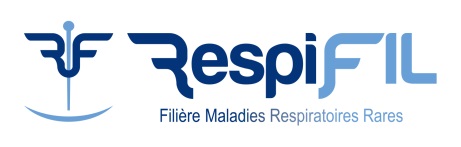 Insuffisances respiratoires chroniques	du Entrer une date.☐« Je déclare avoir recueilli le consentement de mon patient pour le passage de son dossier en Réunion de Concertation Pluridisciplinaire et l’avoir informé que ses données de santé sont gérées via un site sécurisé et sont partagées avec d’autres professionnels de santé à des fins de prise en charge diagnostique et thérapeutique ».Médecin prescripteurMédecin prescripteur de la RCP* (Nom, Prénom) : Taper du texte.Médecin référent si différent (Nom, Prénom) : Taper du texte.Date de la demande : Entrer une date.Présents :PatientNOM* : Taper du texte.Prénom* : Taper du texte.Date de Naissance* (JJ/MM/AAAA) : Entrer une date.Age : Taper du texte.Sexe : F ☐ M ☐Antécédents :☐ Insuffisance respiratoire chronique	Origine : Taper du texte.☐ Syndrome d'apnées obstructives du sommeil	Origine : Taper du texte.☐ Apnées centrales☐ Autre : Taper du texte.☐ Assistance ventilatoire : Entrer une date.	☐ VNI	☐ PPC     ☐ TracheotomieParamètres de ventilation : Taper du texte.☐ Oxygénothérapie au long cours : Entrer une date.Paramètres (diurne, nocturne, débit) : Taper du texte.	Commentaires☐ Atteinte digestive / nutritionnelle	Taper du texte.☐ Antécédents ORL	Taper du texte.☐ Antécédents orthopédiques	Taper du texte.☐ Antécédents neurologiques	Taper du texte.☐ Antécédents cardiologiques	Taper du texte.☐ Antécédents chirugicaux	Taper du texte.☐ Autre(s)	Taper du texte.Histoire de la maladieTaper du texte.Explorations réalisées	Normal ?	Commentaires☐ Gaz du sang	Entrer une date.	☐	Taper du texte.☐ Enregistrement échanges	Entrer une date.	☐	Taper du texte.gazeux nocturnes	     ☐ Polysomnographie (PSG)	Entrer une date.	HTAP : oui ☐ non ☐	Taper du texte. ☐ Echographie cardiaque	Entrer une date.	☐	Taper du texte. ☐ Nasofibroscopie ORL	Entrer une date.	☐	Taper du texte. ☐ Imagerie	Entrer une date.	☐	Taper du texte. ☐ Autre(s) : 	Entrer une date.	☐	Taper du texte.Prise en chargePrise en chargé déjà réalisée : Taper du texte.Traitements actuels :	Commentaires☐ Antibiothérapie	Taper du texte.☐ Nutrition entérale 	Taper du texte.☐ Kinésithérapie respiratoire	Taper du texte.☐ Appareillage(s) (relaxateur de pression, désencombrement, etc.) :  Taper du texte.	☐ Autre(s) 	Taper du texte.Demande d’avis de la RCPAvis demandé* :	☐ Diagnostique	☐ Thérapeutique	☐ Autre : Taper du texte.Question posée : Taper du texte.Conclusion de la RCP :	Contexte actuel : Taper du texte.	Discussion : Taper du texte. Bilan à compléter par : Taper du texte.Prise en charge : Taper du texte.